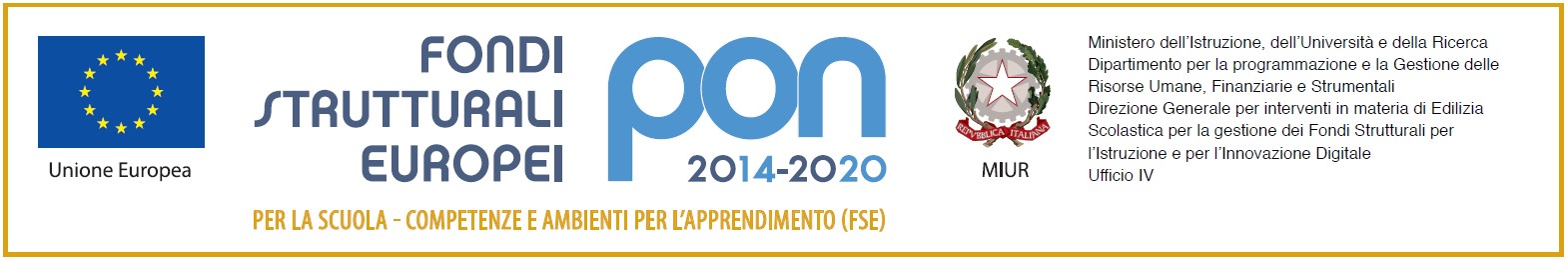 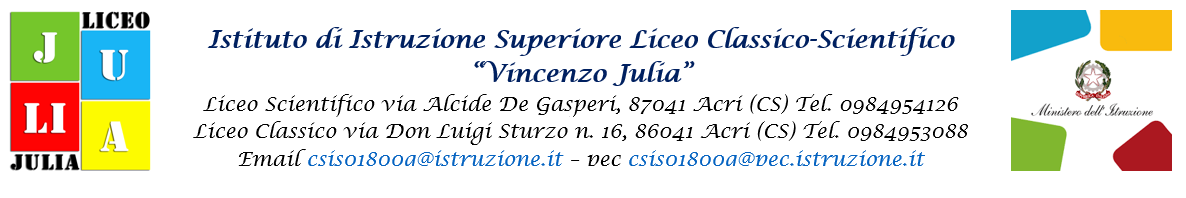 Allegato alunni  - istanza di partecipazioneAL DIRIGENTE SCOLASTICOI.I.S. Liceo “V. Julia” di Acri OGGETTO: Istanza di partecipazione moduli PON 10.2.2AFSEPON-CL-2021-209 - Avviso 9707 del 27/04/2021 - FSE e FDR - Apprendimento e socialità, 10.2.2 Azioni di integrazione e potenziamento delle aree disciplinari di base, 10.2.2A Competenze di base, Preparazione - Professionalità- Tecnica- Scienza. CUP I23D2100 0500006.Modalità:  in presenzaSede: Liceo ScientificoIl sottoscritto ___________________  frequentante  la classe _______ del Liceo Scientifico chiede di essere iscritto per l’a. s. 2021-2022 al seguente modulo:  WALK WITH ENGLISHIl sottoscritto si impegna a frequentare il corso che sarà svolto, in presenza, nella sede del Liceo Scientifico, Via A. de Gasperi snc.Allega alla presente Scheda Anagrafica compilata e il consenso per il trattamento dati . Acri _________________________Firma Alunno ________________________Firma Genitori ________________________		      _________________________